Supplemental MaterialsArticle information: http://doi.org/10.14218/ERHM.2021.00069The Questionnaire Scientific Analysis of Covid-19 Recovered Cases by Uttarakhand Ayurved University (Govt. of Uttarakhand)Disclaimer: This survey is being conducted by Faculty of Biomedical Sciences and Faculty of Ayurveda on the health status during and after covid-19 recovery for scientific purpose only. The personal details asked in this questionnaire will be kept confidential and not shared to any other agency/ organisation to any other purpose. In case of arising any such issues, the Investigator/ Surveyor will be responsible. All the participants are requested to kindly share authentic information only, fake information may mould the study in wrong direction. The participants are free to skip any of the options given.Name / नाम:Email / ईमेल:Mobile Number / मोबाइल नंबरState of current residence / वर्तमान निवास का राज्यGender / लिंग:Female / महिलाMale / पुरुषTransgender / ट्रांसजेंडरAge (in year) / आयु (वर्ष): Up to 1516-3031-4546-60Above 60Occupation / व्यवसाय: Working / कामकाजीNon-working / गैर-कामकाजीStudent / छात्रOther / अन्यTested Covid-19 by / कोविड-19 परीक्षण का माध्यमRT-PCR / आरटी-पीसीआरRapid Antigen test / रैपिड एंटीजन टेस्टAntibody test (after recovery) / एंटीबॉडी टेस्ट (रिकवरी के बाद)Other: When tested positive? / कोविड-19 संक्रमण हुआ?After vaccinated with booster dose / बूस्टर खुराक के साथ टीका लगाया गयाAfter vaccinated with single dose / पहली खुराक के साथ टीका लगाया गयाNo vaccination / कोई टीकाकरण नहीं हुआ थाCo-morbidity / सह रुग्णता: Diabetes / मधुमेहHypertension / उच्च रक्तचापObesity / मोटापाCancer / कैंसरPulmonary disease / फेफड़ों का संक्रमणOther / अन्यSeverity of overall symptoms / समग्र लक्षणों की गंभीरता: Mild / हल्काModerate / मध्यमHigh / उच्चNo symptoms at all / कोई लक्षण नहींSymptoms appeared / लक्षण प्रकट हुए:Fever, fatigue, body ache/ headache (बुखार, थकान, शरीर में दर्द / सिरदर्द)Runny nose or nose congestion, sneezing, dry cough, sore throat (नाक बहना या नाक बंद होना, छींकना, सूखी खांसी, गले में खराश)Diarrhea / stomachache / cramps (दस्त / पेट दर्द / ऐंठन)Conjunctivitis, redness of eyes (नेत्र रोग, आंखों का लाल होना)Loss of taste, loss of smell (स्वाद की हानि) , गंध की हानि)Rashes on skin, discolouration of fingers/ toes (त्वचा पर चकत्ते, हाथ पैर की उंगलियों का रंग हल्का पड़ना)Difficulty in breathing/ shortness of breath, chest pain/ toughness (सांस लेने में कठिनाई / सांस की तकलीफ, सीने में दर्द / कठोरता)Loss of speech, Loss of movement (बोलने में असमर्थता, चलने में असमर्थता)Hematemesis/ vomiting with blood (खून की उल्टी)Other (अन्य)SOP followed / एसओपी का पालन किया गया: Home isolation / होम आइसोलेशनCovid isolation centre / कोविड आइसोलेशन सेंटरCovid hospital / कोविड अस्पतालOther / अन्यTreatment protocol / उपचार प्रोटोकॉल: Symptomatic allopathic treatment like paracetamol, azithromycin, doxycycline, ivermectin, cetirizine, zinc, Vitamin C, Vitamin D3 and multivitamins / पेरासिटामोल / क्रोसिन, एज़िथ्रोमाइसिन, डॉक्सीसाइक्लिन, आइवरमेक्टिन, सेटीरिज़िन, जिंक, विटामिन सी, विटामिन डी और मल्टीविटामिन जैसे रोगसूचक एलोपैथिक उपचारSymptomatic AYUSH treatment like gargle and steam inhalation with Ayurvedic herbs, Ayush kadha, aswagandha, guduch, peepali, ayush 64, coronil, chywanprash, Regular yoga and meditation / आयुर्वेदिक जड़ी बूटियों के साथ गरारे और भाप साँस लेना जैसे रोगसूचक आयुष उपचार, आयुष कड़ा, अश्वगंधा, गुडूच, पीपली, आयुष 64, कोरोनिल, च्यवनप्राश, नियमित योग और ध्यानTaken both treatments simultaneously / दोनों उपचार एक साथ लिएAutorecovery / अपने आप ठीक हुआOther treatment / अन्य उपचारTreatment during hospitalization: (If hospitalized) / अस्पताल में भर्ती होने के दौरान उपचार (यदि अस्पताल में भर्ती कराया गया) General care with Oxygen support plus symptomatic treatment / ऑक्सीजन सपोर्ट के साथ सामान्य देखभाल और रोगसूचक उपचारIntensive care with Oxygen support plus specific covid treatment including remdesivir plus steroids, etc. / ऑक्सीजन सपोर्ट के साथ गहन देखभाल और रेमेडिसविर प्लस स्टेरॉयड सहित विशिष्ट कोविड उपचार, आदिIntensive care with ventilator support plus remdesivir plus plasma therapy, etc. / वेंटिलेटर सपोर्ट के साथ गहन देखभाल और रेमेडिसविर प्लस प्लाज्मा थेरेपी, आदिDont` know / पता नहींOther treatment / अन्य उपचारTime taken in complete recovery / पूरी तरह ठीक होने में लगा समय:Less than 7 days / 7 दिन से कम8-14 days / 8-14 दिन15-21 days / 15-21 दिनMore than 21 days / 21 दिन से ज्यादाAfter recovery, post-covid complication / ठीक होने के बाद, कोविड के बाद की जटिलताएंTiredness, Dizziness, joint/ muscular pain, Weight loss (थकान, चक्कर आना, जोड़ों/मांसपेशियों में दर्द, वजन घटना)Difficulty in thinking or concentrating, depression or anxiety, headache (सोचने या ध्यान केंद्रित करने में कठिनाई, अवसाद या चिंता, सिरदर्द)Loss of smell or taste (गंध या स्वाद का जाना)Heart palpitations, chest pain, breathing difficulty, cough (दिल की धड़कन, सीने में दर्द, सांस लेने में कठिनाई, खांसी)Other (अन्य)Which treatment is running for post-covid complications? / कोविड के बाद की जटिलताओं के लिए कौन सा उपचार किया जा रहा है?Allopathic / एलोपैथिकAyurvedic / आयुर्वेदिकBoth / दोनोंNo any treatment / कोई इलाज नहीं लिया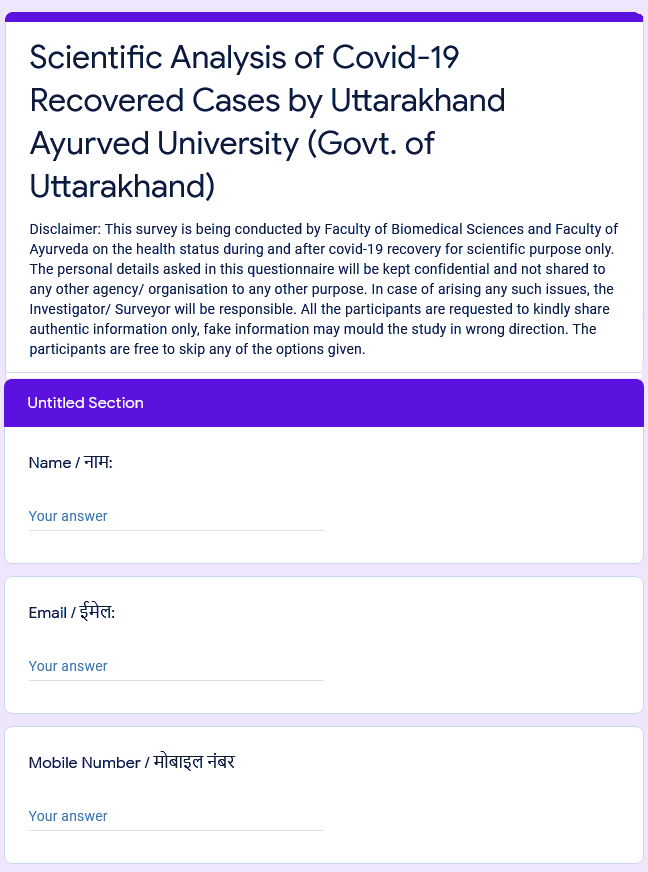 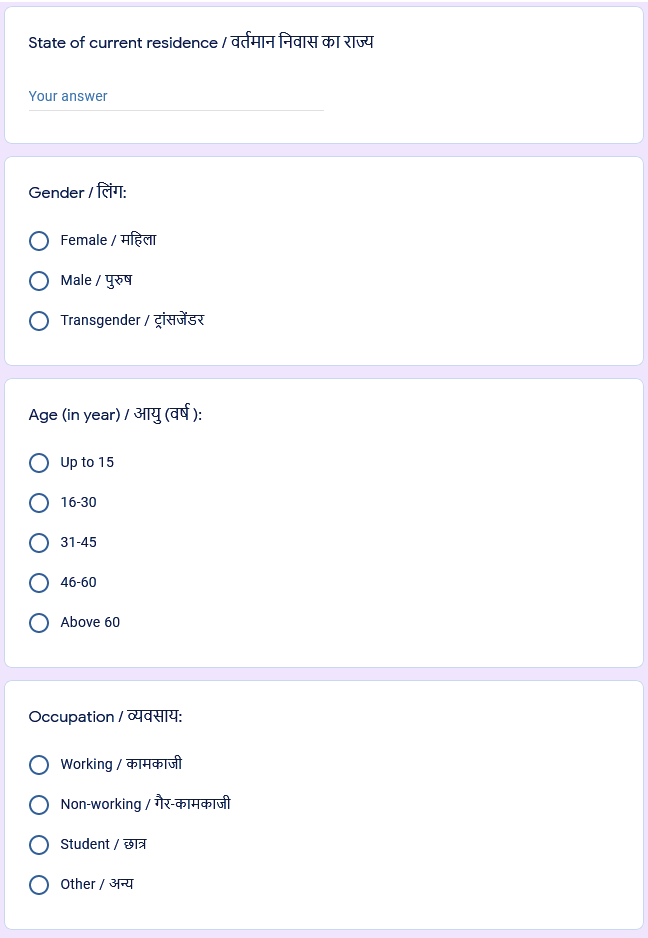 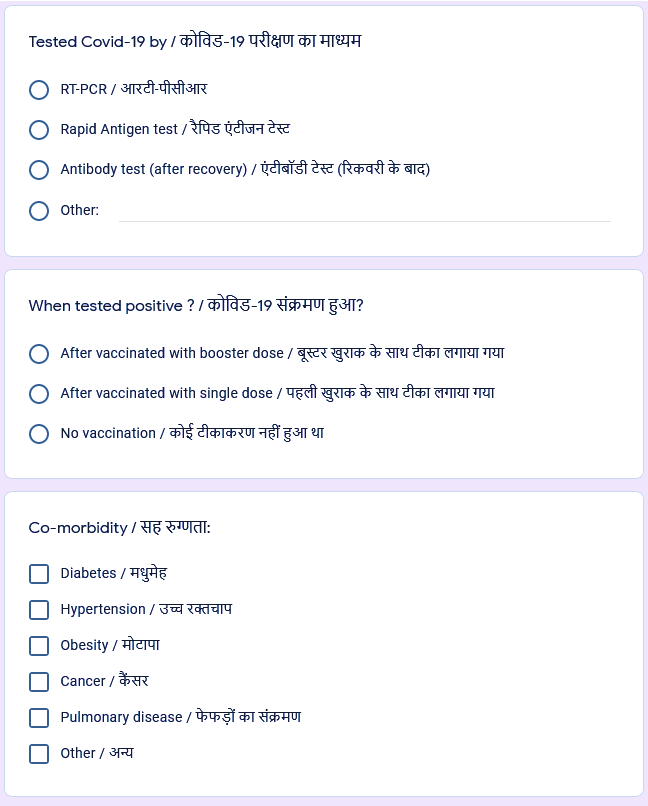 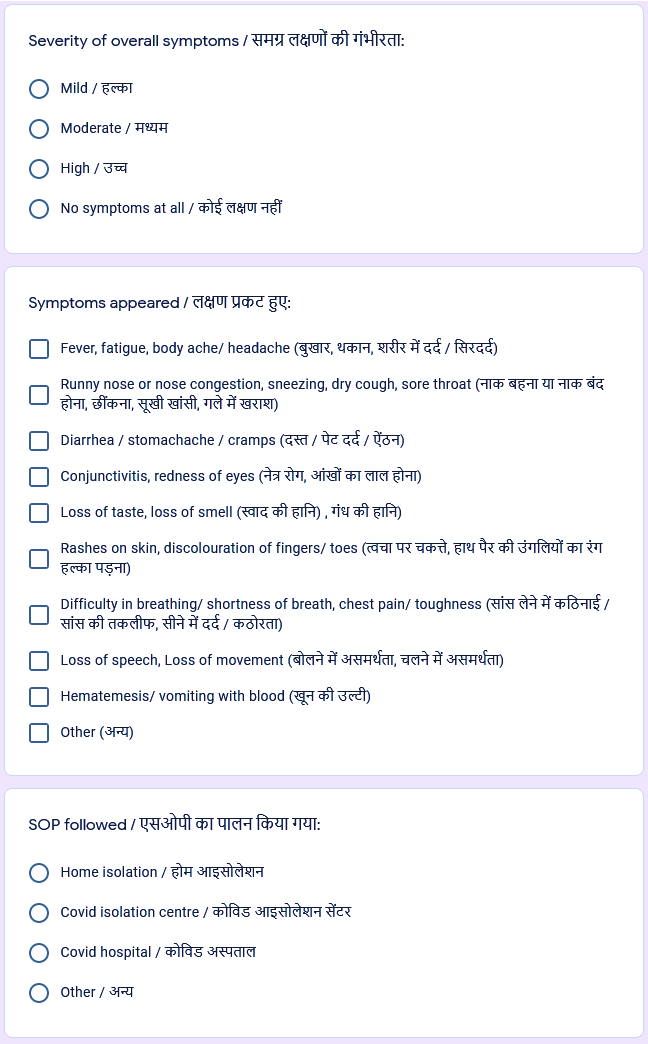 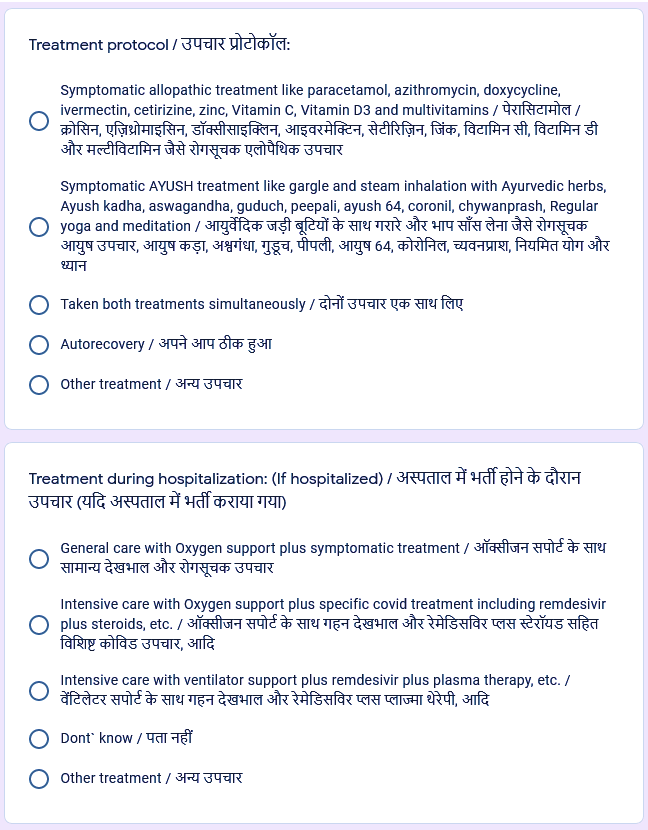 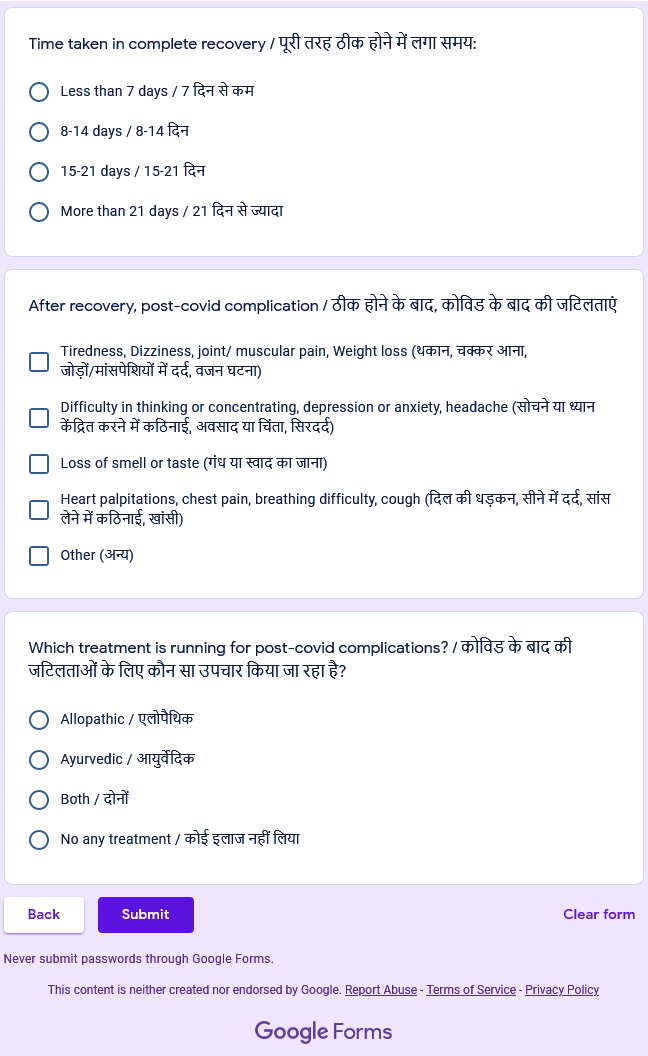 